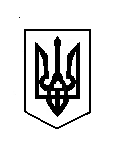 ВЕРБСЬКА СІЛЬСЬКА РАДАХХХVІІ сесія VIIІ скликанняР І Ш Е Н Н Я 13 червня 2023 року									№ 1032Для забезпечення належного обслуговування електроустановок та електричних мереж на території Вербської сільської територіальної громади, з метою забезпечення надійного електропостачання споживачів електроенергією, кваліфікованого технічного обслуговування, утримання в технічно-справному стані об’єктів підвищеної небезпеки – електричних мереж та зважаючи на відсутність у сільської ради відповідних дозволів, сертифікатів, ліцензії, чи спеціалізованих комунальних підприємств, кваліфікованого персоналу та фінансових можливостей для обслуговування електричних мереж, керуючись статтями 319, 327 Цивільного кодексу України, Законами України «Про передачу об’єктів права державної та комунальної власності», «Про місцеве самоврядування в Україні», «Про ринок електричної енергії», Положенням про порядок передачі об’єктів права державної власності, затвердженим Постановою Кабінету Міністрів України від 21 вересня 1998 р. №1482, Вербська сільська радаВИРІШИЛА:Прийняти безоплатно у комунальну власність Вербської сільської територіальної громади в особі сільського голови Каміли КОТВІНСЬКОЇ та взяти на баланс Вербської сільської ради трансформаторну підстанцію та лінії електропередачі згідно з додатком до цього рішення.Передати безоплатно у власність ПрАТ «Рівнеобленерго» трансформаторну підстанцію та лінії електропередач згідно з додатком до цього рішення.Доручити виконавчому комітету Вербської сільської ради створити комісію з приймання-передачі майна Вербської сільської територіальної громади, зазначеного у пункті 2 цього рішення, у власність ПрАТ «Рівнеобленерго».Контроль за виконанням цього рішення покласти на постійну комісію сільської ради з питань комунальної власності, житлово-комунального господарства, енергозбереження та транспорту, а організацію виконання – на заступника сільського голови Андрія ГРИЦАКА.Сільський голова					Каміла КОТВІНСЬКАДодаток до рішення сесії Вербської сільської ради від 13 червня 2023 року № 1032Сільський голова					Каміла КОТВІНСЬКАПро прийняття у комунальну власність Вербської сільської ради та безоплатну  передачу у власність ПрАТ «Рівнеобленерго» трансформаторної підстанції та ліній електропередач№ п/пНайменування електричних мережОдиниця виміруКількість12341КТП № 553 вул. Лесі Українки с. ВербаКТП № 553 вул. Лесі Українки с. ВербаКТП № 553 вул. Лесі Українки с. Верба1ПЛ – 10 кВкм0,0151ПЛ – 0,4 кВкм0,2251КТП – 160 кВашт.1